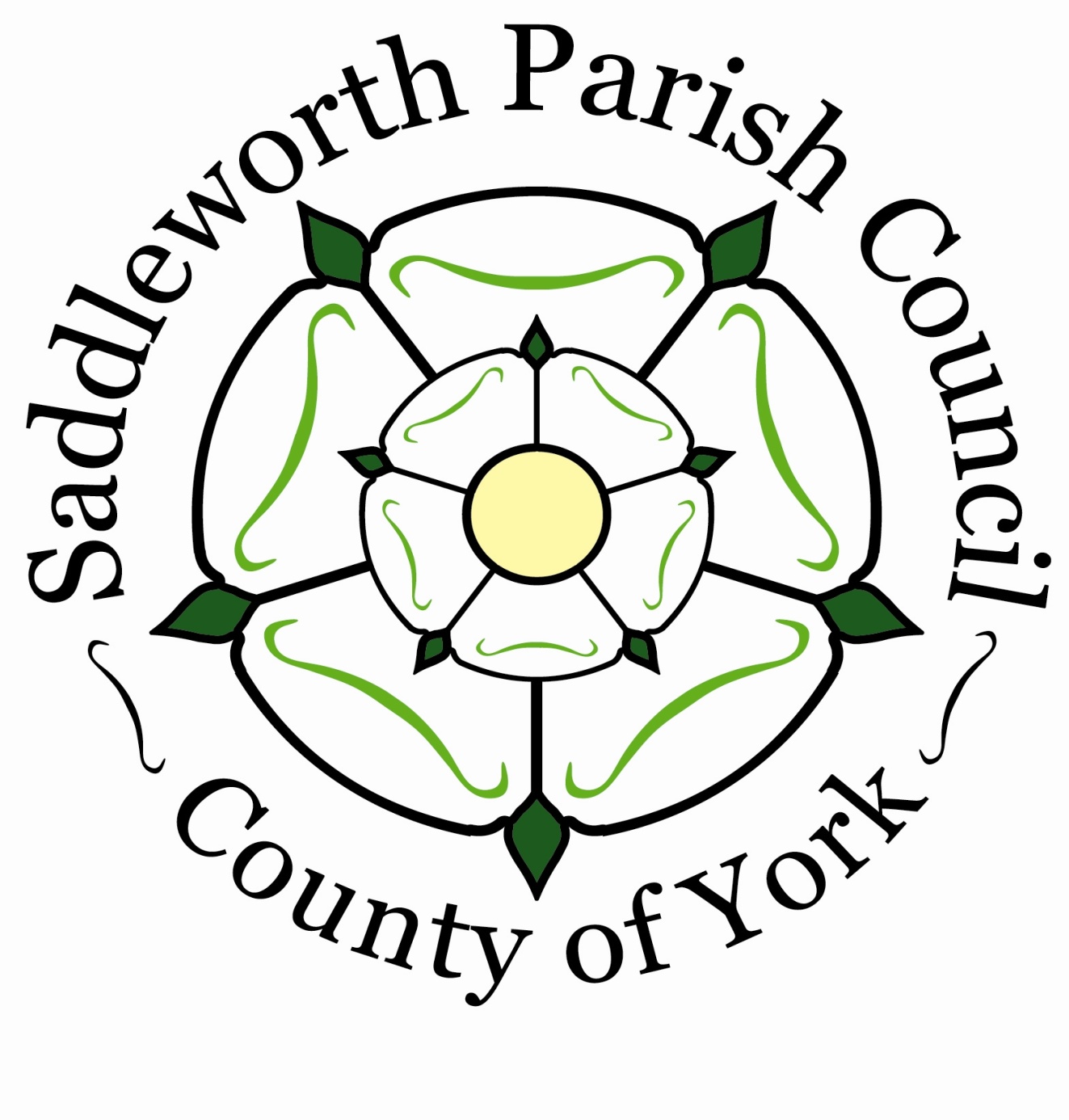 30th  October 2023Chairman, Vice Chairman and Members of the Planning CommitteeDear CouncillorA meeting of the Planning Committee will be held at the Civic Hall, on Monday 6th November 2023 at 7.30pm for the purpose of conducting the under mentioned business. PLEASE NOTE: THERE WILL BE A SHORT SERVICE OF REMEMBRANCE IN ST. CHAD’S GARDENS AT 7.00pm SHOULD ANY MEMBERS OF THE PLANNING COMMITTEE WISH TO ATTEND BEFORE THE PLANNING MEETING AT 7.30pmYours faithfullyKaren AllottClerk to the CouncilA G E N D ATo receive apologies for absenceTo receive declarations of InterestApproval of the minutes of the meeting held on Monday 2nd October 2023Planning Applications(We have five objections to Planning Application HOU/351673/23 – copiesCirculated by E-Mail to members 27.10.23)Date of next Meeting : Monday 4th December 2023 at 7.30pmWorking for SaddleworthKaren Allott, Clerk to the CouncilCouncil Offices, Civic Hall, Lee Street, Uppermill, Saddleworth OL3 6AETel: 01457 876665  e-mail: enquiries@saddleworthparishcouncil.org.uk         www.saddleworthparishcouncil.org.uk